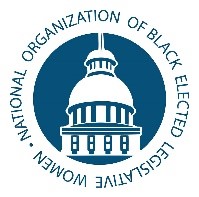 Black Maternal Health and WellnessCOMMITTEE: Health (HEA)	 			RESOLUTION: HEA-19-03WHEREAS, numerous health disparities currently exist for Black Women in America; andWHEREAS, Black women in the United States experience poor maternal health outcomes, including disproportionately high rates of death related to pregnancy or childbirth; andWHEREAS, maternal death is defined as "The death of a woman while pregnant or within 42 days of termination of pregnancy, irrespective of the duration and the site of the pregnancy, from any cause related to or aggravated by the pregnancy or its management, but not from accidental or incidental causes; andWHEREAS, Black women are more likely to die from pregnancy-related causes than women in any other race group; andWHEREAS, maternal deaths are a serious public health concern and have a tremendous family and societal impact; andWHEREAS, reports have indicated that a lack of access to quality of care are leading factors, particularly among women in lower socioeconomic levels; andWHEREAS, maternal deaths are significantly underestimated and inadequately documented, preventing efforts to identity and reduce or eliminate the causes of death; andTHEREFORE, BE IT RESOLVED, that NOBEL Women will provide eachstate with model language to create legislation for the review of  maternalmortality and to create prevention strategies; andTHEREFORE, BE IT RESOLVED that members of this body will go to their respective legislative chambers and develop legislation requesting the appropriate state agencies to review maternal deaths; andTHEREFORE, BE IT RESOLVED, that NOBEL Women will work to encourage their colleagues to enact such legislation in their respective states; andBE IT FINALLY RESOLVED, that NOBEL Women members impress upontheir state agencies to address the factors contributing to poor pregnancyoutcomes for Black women and facilitate state system changes to improve thehealth of women before, during, and after pregnancy. The American Heart Association: https://www.heart.org/en/news/2019/02/20/why-are-black-women-at-such-high-risk-of-dying-from-pregnancy-complications